            ПОСТАНОВЛЕНИЕ	             КАРАР           13 марта 2019г.                    с. Большое Елово   	                 № 7Oб утверждении Перечня адресов земельных участков,расположенных на территории Большееловского сельского поселенияВ соответствии с Федеральным законом Российской Федерации от 28 декабря 2013 года № 443-ФЗ «О федеральной информационной адресной системе и о внесении изменений в Федеральный закон «Об общих принципах организации местного самоуправления в Российской Федерации», Постановлением Правительства Российской Федерации от 19 ноября 2014 года № 1221 «Об утверждении Правил присвоения, изменения и аннулирования адресов», разделом IV Постановления Правительства Российской Федерации от 22 мая 2015 года № 492 «О составе сведений об адресах, размещаемых в государственном адресном реестре, порядке межведомственного информационного взаимодействия при ведении государственного адресного реестра, о внесении изменений и признании утратившими силу некоторых актов Правительства Российской Федерации, Приказом Министерства Финансов Российской Федерации от 05 ноября 2015 года № 171 н «Об утверждении Перечня элементов планировочной структуры, элементов улично-дорожной сети, элементов объектов адресации, типов зданий (сооружений), помещений, используемых в качестве реквизитов адреса, и Правил сокращенного наименования адресообразуюших элементов», в целях актуализации Государственного адресного реестра Исполнительный комитет Большееловского сельского поселения Елабужского муниципального района Республики ТатарстанПОСТАНОВЛЯЕТ:1. Утвердить Перечень адресов земельных участков по результатам инвентаризации объектов адресации, расположенных на территории Большееловского сельского поселения Елабужского муниципального района Республики Татарстан согласно приложению.2. Добавить адреса земельных участков в Федеральную информационную адресную систему согласно приложению.3. Постановление вступает в силу с момента его подписания.Руководитель исполнительного комитета                                                                    А.И. МашановПриложение к Постановлению Исполнительного комитетаБольшееловского сельского поселения Елабужского муниципального районаРеспублики Татарстан от 13.03.2019 г. № 7Перечень адресов земельных участков, расположенныхна территории Большееловского сельского поселенияМКУ «ИСПОЛНИТЕЛЬНЫЙ КОМИТЕТ БОЛЬШЕЕЛОВСКОГО СЕЛЬСКОГО ПОСЕЛЕНИЯ» ЕЛАБУЖСКОГО МУНИЦИПАЛЬНОГО РАЙОНА РЕСПУБЛИКИ ТАТАРСТАНУл. Центральная, д. 2,с. Большое Елово, 423616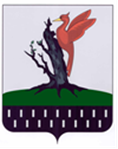 ТАТАРСТАН  РЕСПУБЛИКАСЫ АЛАБУГА  МУНИЦИПАЛЬ РАЙОНЫ МКО « ОЛЫ ЕЛОВО АВЫЛ  ҖИРЛЕГЕ БАШКАРМА   КОМИТЕТЫ»                 Центральная ур.,2 нче йорт,       Олы Елово авылы,  423616Тел.: (85557) 7-32-42, факс (85557) 7-32-42, Belov.Elb@tatar.ru,  www.городелабуга.рфТел.: (85557) 7-32-42, факс (85557) 7-32-42, Belov.Elb@tatar.ru,  www.городелабуга.рфТел.: (85557) 7-32-42, факс (85557) 7-32-42, Belov.Elb@tatar.ru,  www.городелабуга.рф№ п/пАдрес объекта адресацииКадастровый номер1Российская Федерация, Республика Татарстан, Елабужский муниципальный район, Большееловское сельское поселение, земельный участок 101/14216:18:20101:1422Российская Федерация, Республика Татарстан, Елабужский муниципальный район, Большееловское сельское поселение, земельный участок 101/12716:18:020101:1273Российская Федерация, Республика Татарстан, Елабужский муниципальный район, Большееловское сельское поселение, земельный участок 101/11216:18:20101:1124Российская Федерация, Республика Татарстан, Елабужский муниципальный район, Большееловское сельское поселение, земельный участок 101/14316:18:20101:1435Российская Федерация, Республика Татарстан, Елабужский муниципальный район, Большееловское сельское поселение, земельный участок 101/12516:18:20101:1256Российская Федерация, Республика Татарстан, Елабужский муниципальный район, Большееловское сельское поселение, земельный участок 101/14616:18:20101:1467Российская Федерация, Республика Татарстан, Елабужский муниципальный район, Большееловское сельское поселение, земельный участок 101/11916:18:20101:1198Российская Федерация, Республика Татарстан, Елабужский муниципальный район, Большееловское сельское поселение, земельный участок 101/11516:18:20101:1159Российская Федерация, Республика Татарстан, Елабужский муниципальный район, Большееловское сельское поселение, земельный участок 101/10116:18:20101:10110Российская Федерация, Республика Татарстан, Елабужский муниципальный район, Большееловское сельское поселение, земельный участок 101/13916:18:20101:139